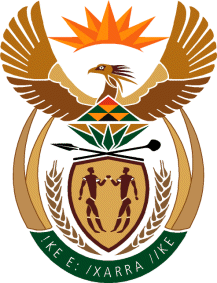 MINISTRY OF DEFENCE & MILITARY VETERANSNATIONAL ASSEMBLYQUESTION FOR WRITTENREPLY1942.	Mr S J F Marais (DA) to ask the Minister of Defence and MilitaryVeterans:Whether the (a) members and (b) beneficiaries of the 32 Battalion Trust Fund have ever been provided with any benefits; if not, why not; if so, what are the further relevant details?									NW2458EREPLY:Unknown.  The SA Army cannot pronounce itself on the functioning of the 32 Battalion Trust Fund or its continuation after 24 November 2005 when it ceased to be administered by the SA Army Foundation.